JURNAL AKHIRMODUL JINDUKTANSI DIRI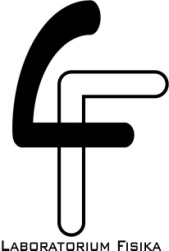 LABORATORIUM FISIKAUNIVERSITAS KOMPUTER INDONESIA2018/2019TABEL DATA MODUL J
INDUKTANSI DIRIA. Kumparan Tanpa Inti Besi	1. Isi tabel berikut berdasarkan hasil percobaan2. Perhitungan Z dengan metoda least-square:Perhitungan Z:3. Perhitungan XL dari hasil least-square: Jawab:4. Carilah nilai L:Jawab:Kumparan Dengan Inti Besi1.  Isi tabel berikut berdasarkan hasil percobaan2. Perhitungan Z dengan metoda least-square: Perhitungan Z:3. Perhitungan XL dari hasil least-square:Jawab:2. Perhitungan XL dengan metoda least-square:Carilah nilai L:Jawab:Bandingkan besar induktansi diri kumparan tanpa dan dengan inti besi. Bagaimana kesimpulannya. Jawab dan Buat Kesimpulan :KESIMPULANBuat tiga kesimpulan dari percobaan-percobaan di atas:NAMANIM ANGGOTA1.NAMANIM ANGGOTANAMANIM ANGGOTA2.NAMANIM ANGGOTANAMANIM ANGGOTA3.NAMANIM ANGGOTANAMANIM ANGGOTA4.NAMANIM ANGGOTAKELASGRUP/KELOMPOK(GANJIL / GENAP)*HARI/JAM/TGL PRAKTIKUMNAMA DOSEN1.2.NoV sumber(Volt)R(ohm)V =Y(Volt)I =X(MiliAmpere)Z12 V300.8432024 V301.9604836 V303.07576NoV sumber(Volt)R(ohm)V(Volt)I(MiliAmpere)Z12 V301.1501924 V302.0604536 V303.16774